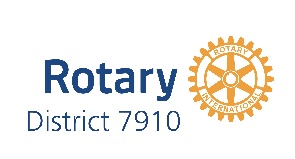 District 7910 Awards for 2020-2021For Rotary year 2020-2021, District 7910 will build upon the Rotary Citation award for recognizing clubs in our district, adding a few additional goals to support District Governor Diana Nestorova’s priorities for our district. District 7910 awards will be based on the Rotary Citation goals as well as district-specific goals. Please complete and submit this form by May 8, 2021 in order for the district to determine how clubs have performed in the Rotary 2020-2021 year.We encourage all clubs to participate! Send this completed form by postal mail or electronically to either of the following by May 8, 2021. Submissions postmarked or emailed after May 8, 2021 will not be considered.Laura Spear, District 7910 Awards Committee42 Forest Road, Stow, MA 01775laura@spear.netPeggy Sheldon, District 7910 Awards Committee17 Nelson Street, Gardner, MA 01440peggy@albrodeur.com CLUB Contact informationClub name: _____________________________________________________________Club contact name: _____________________________________________________________Contact email or phone number: ______________________________________________________________ PART 1: Rotary Citation GOALSThe Rotary Citation recognizes Rotary clubs that support our strategic priorities by completing certain activities. Clubs have the entire Rotary year to achieve the citation’s goals. For district recognition, please indicate which goals you have achieved by May 8, 2021. We will assess the clubs with the most goals accomplished by May 8 for district recognition.Beginning in 2020-21, Rotary club leaders can go into Rotary Club Central and select at least 13 out of 25 goals they wish to apply toward citation achievement. This flexibility allows clubs to choose the goals that are most relevant and achievable. In addition, many goals will be self-reported by marking “achieved” in Rotary Club Central. To achieve the citation: Go to Rotary Club Central Review the 25 available goals Select at least 13 goals (or more than 50% of the available goals) Achieve those goals Report achievement in Rotary Club Central Once you are in Rotary Club Central, navigate to the Goal Center, select the year, and click on the All tab to see the goals. To submit an application for District 7910 recognition, you must also complete the following and submit it to Laura Spear and/or Peggy Sheldon as previously instructed.PART 2: DISTRICT 7910 GOALSEven if your club is not able to meet at least 13 of the Rotary Citation goals, your club should focus on the following district goals. MEMBERSHIPIn addition to the Rotary Citation goals for Membership:Achieve a net gain in active membership to increase the size of your club: ten points per new active member (net) ________________Maintain or improve your club’s retention of current and new members: fifty points for at least 75% of your 2019-2020 members remaining as Rotarians   _________________________ Have members participate in service projects: one point per percentage of member involvement _________________________________________________________________For example, a club of 25 members has 20 members participate in at least one service project (80%) = 80 points.Sponsor or co-sponsor a new club: 500 points for each new club _______________________Points for Goals Achieved: ________________________________PUBLIC IMAGEIn addition to the Rotary Citation goals for public image:Use the “new” Rotary logo or a club version of the new logo in all of your communications and materials, including flyers, website, Facebook page, etc. = 50 points ___________________Have a brand-compliant club brochure = 50 points (must provide example) ______________Have a website, Facebook page, or other social media platform that is updated at least once a month = 50 points (must provide URL) __________________________________________Use a People of Action image or ad on the club’s digital platform = 50 points (must provide URL or screen shot) _________________________________________________________Points for Goals Achieved: ________________________________SERVICEIn addition to the Rotary Citation goals for service:Complete a joint service project with another Rotary club = 15 points per project (must be entered into Club Central on Rotary.org) _______________________________________________________Complete a joint service project with a partnering, non-Rotary club = 20 points per project (must be entered into Club Central on Rotary.org) _______________________________________________________Complete a joint service project with an Interact or Rotaract club = 20 points per project (must be entered into Club Central on Rotary.org) _______________________________________________________ Complete hands-on service projects sponsored only by the club = 10 points per project (must be entered into Club Central on Rotary.org) _______________________________________________________Points for Goals Achieved: ________________________________YOUTHIn addition to the Rotary Citation goals for youth service:Number of students sent to RYLA = 10 points per student _______________________________________________________Number of Interact clubs that the Rotary club sponsors = 50 points per Interact club  _______________________________________________________Number of Rotaract clubs that the Rotary club sponsors = 50 points per Rotaract club  _______________________________________________________Number of joint activities with an Interact and/or Rotaract club = 100 points per meeting (maximum 400)   _______________________________________________________ Points for Goals Achieved: ________________________________FOUNDATIONIn addition to the Rotary Citation goals for The Rotary Foundation:Meet club eligibility for a district grant = 25 points _______________________________________________________Sponsor a district grant = 75 points _______________________________________________________Sponsor/lead a global grant = 200 points for each open global grant _____________________Support another club’s global grant = 100 points per grant, max = 400 points _____________________________________________________________________________Donations to The Rotary Foundation:Up to an average of $100 per member = 100 points _____________________________An average of $101 - $150 per member = 150 points __________________________More than an average of $151 per member = 200 points ________________________Points for Goals Achieved: ________________________________DISTRICT 7910 UNSUNG HEROThis award recognizes an unsung hero for your club. Please identify who should be recognized as an unsung hero for your club and why. (500 words maximum; otherwise, the proposal will be rejected.) Due May 8, 2021.Club:Contact and contact information:Unsung Hero recommendation:Why (500 words max):OTHER Rotary International AwardsAll clubs can apply for Rotary International awards as listed on https://my.rotary.org/en/learning-reference/learn-topic/awards. (You must login using your MyRotary credentials.)RI Goal RI Goal DetailClub Goal (entered in Club Central)Club Accomplishment 
by May 8, 2021 for District 7910 RecognitionClub membership How many total members does your club want by the end of the Rotary year? Service participation How many members will participate in club service activities during the Rotary year? New member sponsorship How many members will sponsor a new club member during the Rotary year? Rotary Action Group participation How many club members will be members of at least one Rotarian Action Group (RAG) during the Rotary year? RI Goal RI Goal DetailClub Goal (entered in Club Central)Club Accomplishment 
by May 8, 2021 for District 7910 RecognitionLeadership development participation How many members will participate in leadership development programs or activities during the Rotary year? District conference attendance How many members will attend your district conference? Rotary Fellowship participation How many club members will be members of a Rotary Fellowship during the Rotary year? District training participation How many of your club's committee chairs will attend the district training assembly? Annual Fund contributions How much money will be contributed to The Rotary Foundation Annual Fund by your club and its members during the Rotary year? PolioPlus Fund contributions How much money will be contributed to The Rotary Foundation PolioPlus Fund by your club and its members during the Rotary year? Major gifts How many single outright donations of US$10,000 or more will be made by individuals associated with your club during the Rotary year? 